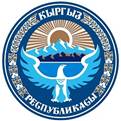 УКАЗ ПРЕЗИДЕНТА КЫРГЫЗСКОЙ РЕСПУБЛИКИот 1 августа 2023 года УП № 182Об увольнении в запас из рядов Вооруженных Сил, других воинских формирований и государственных органов Кыргызской Республики, в которых законом предусмотрена военная служба, военнослужащих и служащих альтернативной службы, выслуживших установленные сроки срочной военной и альтернативной служб, а также об очередном призыве граждан на срочную военную и альтернативную службы в сентябре-ноябре 2023 годаВ соответствии с пунктом 16 статьи 11 Закона Кыргызской Республики "Об обороне и Вооруженных Силах Кыргызской Республики" и статьями 15, 17, 31 Закона Кыргызской Республики "О всеобщей воинской обязанности граждан Кыргызской Республики, о военной и альтернативной службах" постановляю:1. Уволить в запас из рядов Вооруженных Сил, других воинских формирований и государственных органов Кыргызской Республики, в которых законом предусмотрена военная служба, военнослужащих и служащих альтернативной службы, выслуживших установленные сроки срочной военной и альтернативной служб.2. Призвать на срочную военную службу в Вооруженные Силы, другие воинские формирования и государственные органы Кыргызской Республики, в которых законом предусмотрена военная служба, и на альтернативную службу в сентябре-ноябре 2023 года граждан мужского пола, которым ко дню призыва исполнилось 18 лет, не имеющих права на отсрочку от призыва, а также потерявших право на отсрочку от призыва.3. Кабинету Министров Кыргызской Республики принять меры, вытекающие из настоящего Указа.4. Настоящий Указ вступает в силу по истечении семи дней со дня официального опубликования.Опубликован в газете "Эркин Тоо" от 4 августа  2023  года № 62Президент Кыргызской РеспубликиС.Жапаров